Devenir membre du comité de pilotage national du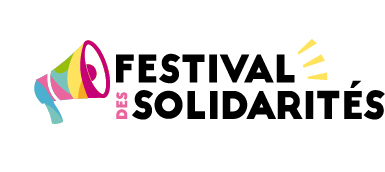 Dossier d’adhésionCONDITIONS PREALABLESpour demander l’adhésion au Comité de pilotageEtre une structure à vocation nationale menant des actions de sensibilisation ou de mobilisation citoyenne sur les solidarités ; Souscrire aux objectifs et à la charte du Festival des Solidarités ;Etre une structure à but d’intérêt général, indépendante politiquement et respectant les principes de la laïcité dans sa dimension d’ouverture et de respect mutuel ;S’engager à verser une cotisation annuelle fixée par le Comité de pilotage (entre 500 et 1700 € selon le budget de la structure).ETRE MEMBRE DU COMITE DE PILOTAGE DU FESTIVAL DES SOLIDARITES PERMET :De promouvoir ensemble l’éducation à la citoyenneté et à la solidarité, du local à l’international, auprès du grand public, des institutions et des différents partenaires ;De renforcer chacun par des échanges continus d’expériences et de pratiques ;De participer aux prises de décisions sur la stratégie du projet et sa mise en œuvre ;De bénéficier d’une visibilité à travers les outils de communication du projet et la mise en avant des outils pédagogiques produits par votre organisation ;De bénéficier d’un appui pour vos équipes locales et d’obtenir des informations sur leurs actions ;De bénéficier d’une prise en charge financière de vos déplacements en France dans le cadre de rencontres d’acteurs du Festival des Solidarités.ETRE MEMBRE DU COMITE DE PILOTAGE DU FESTIVAL DES SOLIDARITESC’EST S’ENGAGER A :Assurer la continuité de la représentation de son organisation au sein des différentes instances du projet, et participer activement aux Comités de Pilotage, aux Rencontres Nationales des Acteurs et aux groupes de travail ;Respecter les principes de la charte de Festival des Solidarités et les faire connaître ;Participer aux Comités de Pilotage en ayant la capacité de prendre position au nom de votre organisation ;Contribuer à son élargissement ;Verser sa cotisation annuelle ;Mutualiser ses outils pédagogiques et ses expériences d’éducation à la citoyenneté et à la solidarité, du local à l’international ;Diffuser et faire connaître le projet du Festival des Solidarités sous tous ses aspects (évènements, outils, formations, communication,…) au sein de son organisation, de ses réseaux et vers les publics externes ; Echanger régulièrement des informations entre Festival des Solidarités et son organisation.Bref, devenir membre du Copil, c’est que du bonheur !LES QUATRE ETAPES DE L’ADHESIONDès réception du dossier de candidature, le Comité de pilotage national est informé et invité à réagir auprès du Comité d’animation.Le dossier de candidature est étudié et discuté au sein du Comité d’animation. Si besoin, une rencontre est organisée avec l’organisation candidate.Si le Comité d’animation confirme l’adéquation entre les objectifs de l’organisation candidate et ceux du Festival des Solidarités, la candidature est proposée au Copil.L’organisation est invitée à se présenter lors d’un Comité de pilotage. Après présentation et échanges, elle quitte la salle pour que les membres puissent délibérer. L’organisation candidate sera informée de la décision après le Comité de pilotage et pourra en cas de vote positif assister au Comité de pilotage suivant.FORMULAIRE D’ADHESION A REMPLIR1.  Informations concernant l’organisation candidateNom et sigle :Adresse, Code postal, Ville :Téléphone :Courriel :Site web :Date de création :Votre organisation bénéficie-t-elle d’agréments nationaux ? Si oui lesquels ?Votre organisation est-elle affiliée à des réseaux, des collectifs ? Si oui, lesquels ?Quel est le budget global de votre organisation ?2. Objectifs généraux de l’organisation (en quelques lignes)3. Votre organisation s’appuie-t-elle sur des équipes locales ? Si oui, combien ? Comment sont-elles organisées ?4. Quels sens donnez-vous à la solidarité ?  5. Comment sensibilisez-vous ou mobilisez-vous les citoyens sur les enjeux de solidarité ?6. Pourquoi souhaitez-vous intégrer le Comité de pilotage national du Festival des Solidarités ? Qu’attendez-vous du Festival des Solidarités ?7. Que pensez-vous apporter au Festival des Solidarités ?8. Qui représentera votre organisation au Comité de pilotage national et à quel titre ?(Indiquer le nom, la fonction, le n° tel et le courriel de cette personne)Merci d’envoyer par email à jean-marc@festivaldessolidarites.org :Ce formulaire dûment rempliLes statuts et/ou le texte fondateur de votre structureLe dernier rapport d’activités de votre structureLe dernier rapport financier La composition du conseil d’administrationTout autre document utile à l’étude de votre dossier